353/22354/22355/22Mineral Titles Act 2010Mineral Titles Act 2010NOTICE OF LAND CEASING TO BE A MINERAL TITLE AREANOTICE OF LAND CEASING TO BE A MINERAL TITLE AREATitle Type and Number:Extractive Mineral Permit 30557Area ceased on:14 October 2022Area:71.00 HectareLocality:NEWRYName of Applicants(s)Holder(s):100% DUNCAN Ruth Ann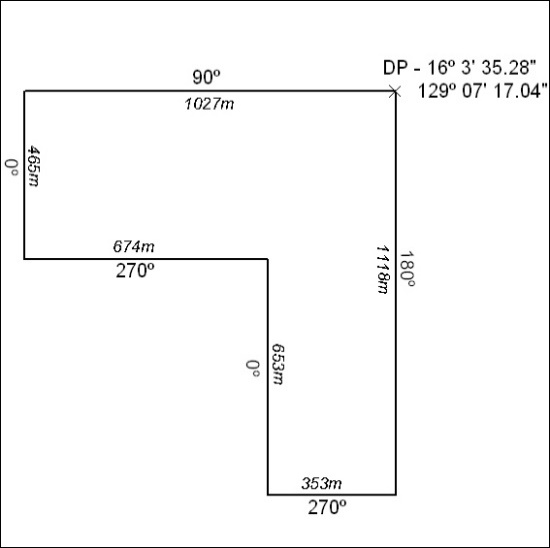 Mineral Titles ActNOTICE OF GRANT OF A  MINERAL TITLEMineral Titles ActNOTICE OF GRANT OF A  MINERAL TITLETitle Type and Number:Exploration Licence 32958Granted:14 October 2022, for a period of 6 YearsArea:66 Blocks, 165.92 km²Locality:RIDDOCHName of Holder/s:100% IGO NEWSEARCH PTY LTD [ACN. 142 192 701]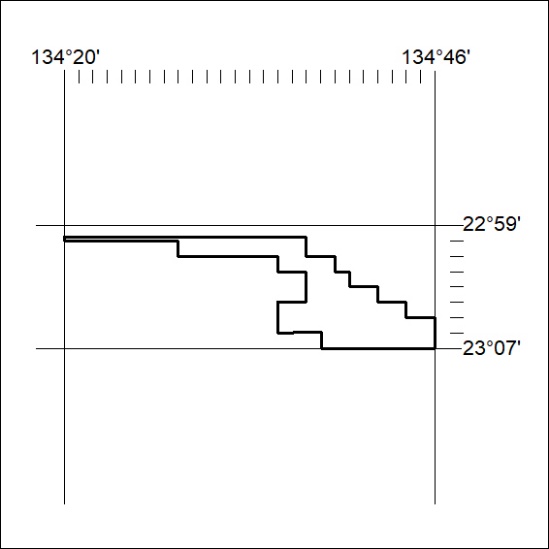 Area granted is indicated above. The titleholder is not permitted to exercise occupational rights on any land that is subject to a development title, or an application for a development title. Any land the subject of a Reserved Land gazettal under the Mineral Titles Act and all land vested in the Commonwealth of Australia is also excluded by description but not excised from the grant area.Area granted is indicated above. The titleholder is not permitted to exercise occupational rights on any land that is subject to a development title, or an application for a development title. Any land the subject of a Reserved Land gazettal under the Mineral Titles Act and all land vested in the Commonwealth of Australia is also excluded by description but not excised from the grant area.Mineral Titles ActMineral Titles ActNOTICE OF GRANT OF A MINERAL TITLENOTICE OF GRANT OF A MINERAL TITLETitle Type and Number:Extractive Mineral Permit 32803Granted:17 October 2022, for a period of 5 YearsArea:90.00 HectaresLocality:EVA VALLEYName of Holder/s:66% D&S SAND, SOIL & GRAVEL PTY LTD [ACN. 645 168 752], 34% TEELOW Leslie  John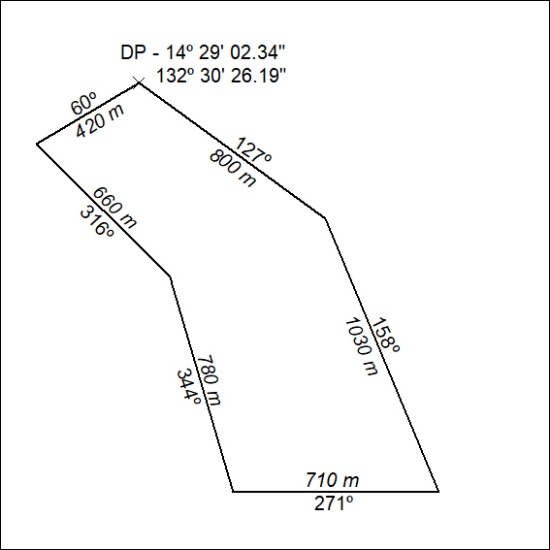 